Federazione Italiana Giuoco Calcio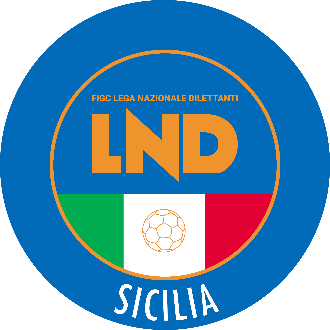 Lega Nazionale DilettantiCOMITATO REGIONALE SICILIAVia Orazio Siino s.n.c., 90010 FICARAZZI - PACENTRALINO: 091.680.84.02FAX: 091.680.84.98Indirizzo Internet: sicilia.lnd.ite-mail:crlnd.sicilia01@figc.itStagione Sportiva 2021/2022Comunicato Ufficiale n° 357 del 19 marzo 20221.  COMUNICAZIONI DEL COMITATO REGIONALE Comunicazioni dell’ufficio Attività Agonistica attivitaagonistica@lndsicila.legalmail.itsicilia.attivitaagonistica@lnd.itCALCIO A 11 MASCHILECampionato di Eccellenza Girone ADolce Onorio Marsala/Fc Mazara del 20.03.2022 ore 15.00La gara viene rinviata a data da destinarsi ai sensi della circolare pubblicata sul C.U. n.354 del 17 marzo 2022 in ordine alle disposizioni emergenza Covid 19PUBBLICATO ED AFFISSO ALL’ALBO DEL COMITATO REGIONALE SICILIA IL 19 marzo 2022            IL SEGRETARIO						             IL PRESIDENTE       Wanda COSTANTINO				  		          Sandro MORGANA